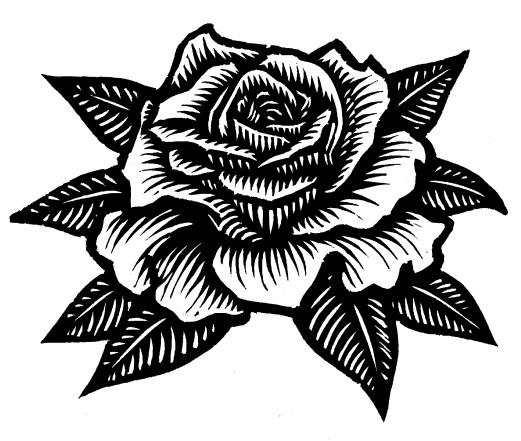 BYRON BAY WRITERS’ FESTIVALYear 3-6 Lismore VenueWho:			Years 3 - 6 onlyWhen:			Tuesday 30 July (next Tuesday)Cost:			$25 ($15 for bus and $10 for the festival)What to Bring:		Drink bottle, recess, lunch, hat and school uniform. Supervising Teacher: 	Juanita ThomsonDear Parents and Carers of Years 3- 6 students,Next week, we are off to the Byron Bay Writers’ Festival Primary School Day in Lismore. PROGRAMRegards, Juanita Thomson, Principal Rosebank Public School___________________________________________________________________________________________________Please check all appropriate boxes below to indicate your agreement/consent:Parent/Carer Name: __________________________________________(Please print)Parent/Carer’s Signature:  _______________________________________Date:  ________________________Arrive at school as usual9.00 amBus leaves for Lismore10.00 amWriters session12.00 pmPacked lunch eating in The Quad12.30 pmExploring the Art Gallery and Lismore Library 1.30 pmExploring The Back Alley Gallery2.15 pmBus returning to school in time for afternoon bell.I give consent for my child ______________________________________ (print child’s name)  to travel to/from Lismore by bus on 30th July 2019 to attend the Byron Bay Writers’ Festival Primary School Day.I understand that travel will be by bus and enclose $25 to cover cost of festival ticket and transport.I have made an online payment. My receipt number is ___________________________________